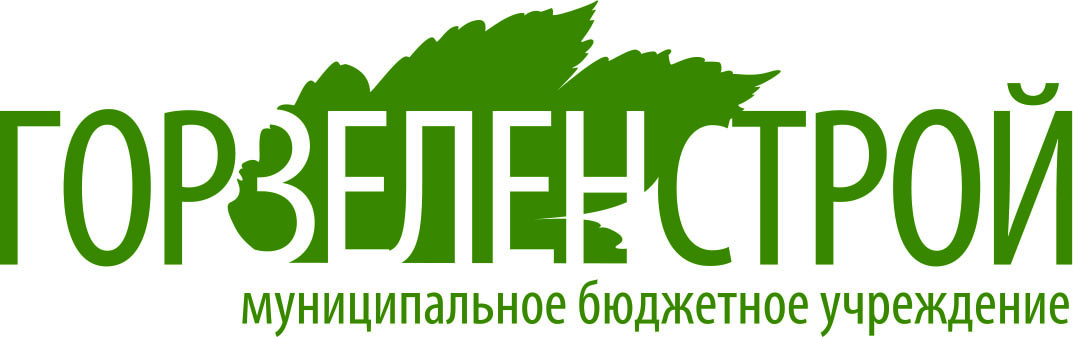 г.Хабаровск, ул. Ярославская, 44. тел: 78-44-95, 78-44-93www.gorzelenstroy-khv.ruПрайс-листПосадочный материалС 01 апреля 2021 год.Прейскурантстоимости сопутствующего товара на 2021 годУтверждаю:Ведущий экономист _____________________________________Т.Ю. Белозёровадиректор МБУ «Горзеленстрой» __________________________ З.А. Русина№НаименованиеПараметрыЦена за ед.Плодовые деревьяПлодовые деревьяПлодовые деревьяПлодовые деревья1Абрикос (ассортимент)до 0.8 м.1000 руб.2Груша (ассортимент)до 0.8 м.1000 руб.3Слива (ассортимент)до 0.8 м.1000 руб.4Яблоня (ассортимент)до 0.8 м.1000 руб.Ягодные кустарникиЯгодные кустарникиЯгодные кустарникиЯгодные кустарники1Вишня войлочнаядо 0.5м600руб.2Жимолость до 0.5м350 руб.3Жимолость до 1.0м1000 руб.4ИргаДо 0.8м500 руб.5Калинадо 0.5 м.800 руб.6Крыжовник до 0.5 м.350 руб.7Крыжовник до 1.0м1000 руб.8Облепихадо 0.4 м.350 руб.9Рябина черноплодная до 0.4 м750 руб.10Смородина до 0.3м                   350 руб.11Смородинадо 0.8 м.500 руб.12Шиповникдо 0.6м.800 руб.КлубникаКлубникаКлубникаКлубника1Чамора туруси (среднепоздняя) длительное плодоношение100 руб.2Вима Занте (среднеранняя) отличный вкус100  руб.Овощная рассадаОвощная рассадаОвощная рассадаОвощная рассада1Арбуз 40 руб.2Баклажан 40 руб.3Дыня 40 руб.4Капуста 30 руб.5Кукуруза 20 руб.6Кукуруза не пикированная10 руб.7Перец 40 руб.8Томат 30 руб.9Огурец 40 руб.10Тыква                    40 руб.11Свекла20 руб.12Свекла не пикированная 10 руб.13Базилик30 руб.14Петрушка30 руб.15Мангольд30 руб.16Мята30 руб.17Кабачок30 руб.№НаименованиеПараметрыЦена за ед.ДеревьяДеревьяДеревьяДеревья1Береза1.0м-1.5м1500 руб.2Береза1.5м-2.0м2000 руб.3Береза2.0м-2.5м2500 руб.4Береза2.5м-3.0м3000 руб.5Боярышник0.5м800 руб.6Боярышник 0.5м-1.0м1500 руб.7Вяз мелколистный0.5м-1.0м1000 руб.8Вяз широколистный0.5м-1.0м1000 руб.9Вяз широколистный1.0м-1.5м2000 руб.10Вяз широколистный1.5м-2.5м3000 руб.11Дуб0.5м-1.0м1000 руб.12Дуб1.5м-1.8м2000 руб.13Клен1.0м-1.5м1500 руб.14Липа0.5м1000 руб.15Липа1.5м3000 руб.16Липа3.0-3.58000 руб.17Орехдо 2.0м3000 руб.18Рябина до 5.0600руб.19Рябина0.5м-1.0м1200 руб.20Рябина1.0м-1.5м2000 руб.21Сирень Амурская (Трескун)0.5м-1.0м1000руб.22Сирень Амурская (Трескун)1.0м-1.5м1500руб.23Тополь серебристыйдо 1.0м1000 руб.24Ясень обыкновенный0.5м-1.0м1000 руб.25Ясень обыкновенный1.0м-1.5м2000 руб.26Ясень обыкновенный1.5м-2.0м2500 руб.27Ясень обыкновенный2.0м-3.0м3000 руб.28Ясень обыкновенныйот 3.0м3500 руб.29Шелковицадо 1.0м800 руб.30Шелковица1.0-1.5м1200 руб.31Шелковица1.5-2м2000 руб.32Бересклет1.0м-1.5м3000 руб.Хвойные деревьяХвойные деревьяХвойные деревьяХвойные деревья33Ель обыкновенная (сеянец)0.1м-0.15м1000 руб.34Ель обыкновенная0.2м-0.3м2500 руб.35Ель обыкновенная0.80м-0.90 м5000 руб.36Ель обыкновенная1.2 – 1.4 м10000 руб.37Ель обыкновенная1.5 – 1.7 м25000 руб.38Пихта0.5м-0.6 м2500 руб.39Лиственница1.0-1.5 м1500 руб40Лиственница1.5м-2.5м2500 руб.41Сосна обыкновенная, сосна кедровая0.4м-0.6 м1000 руб.42Сосна обыкновенная0.6-0.8м2500 руб.43Сосна обыкновенная0.8м-1.2 м5000 руб.44Сосна обыкновенная1.2-1.6м7000 руб.45Сосна1.6-2.010000 руб.46Сосна2.0-3.025000 руб.Кустарник декоративныйКустарник декоративныйКустарник декоративныйКустарник декоративный1Барбарис амурскийдо 0.3м500 руб.2Барбарис Тунберга ( бордовый, зеленый)0.2м-0.3м800 руб.3Барбарис Тунберга ( бордовый, зеленый)0.5м -0.6 м1500 руб.4Вяз мелколистный (для изгородей)до 0.5м500 руб.5Вяз мелколистный (для изгородей)до 1.0 м1000 руб.6Дерендо 0.5м600 руб.7Дерендо 1.0 м1000 руб.8Кизильникдо 0.5м1200 руб.9Клен Гиннала (для изгородей)до 0.5м600 руб.10Клен Гиннала (для изгородей)до 1.0 м1000 руб.11Пузыреплодникдо 0.5м600 руб.12Пузыреплодник до 1.0 м1000 руб.13Спирея до 0.5м600 руб.14Спирея до 1.0 м1000 руб.15Вейгела до 0.5м600 руб.16Вейгела до 1.0 м1500 руб.17Гортензия метельчатая0.3м-0.5м1000 руб.18Калина обыкновеннаядо 0.5м500 руб.19Лапчатка до 0.5м700 руб.20Рябинник рябинолистныйдо 0.5м600 руб.21Сирень обыкновеннаядо 0.5м800руб.22Сирень обыкновеннаядо 1.0 м1500 руб.23Форзициядо 0.8 м800 руб.24Чубушникдо 0.5 м500 руб.25Чубушникдо 1.2 м1000 руб.26Шиповник0.3 м- 0.4 м1000 руб.27Можжевельник0.2м450 руб.28Можжевельник0.3 м600 руб.29Можжевельник 0.4 м1000 руб.30Тис0.1 м500 руб.31Туя0.3м600руб32Туя0.5м1200 руб.ЛианыЛианыЛианыЛианы1Девичий виноград250 руб.Многолетние растенияМноголетние растенияМноголетние растенияМноголетние растенияМноголетние растения№НаименованиеВозрастРазмерЦена за ед.1Аквилегия 200 руб.2Астильба 200 руб.3Астра новобельгийская200 руб.4Бадан 200 руб.5Ирис 200 руб.6Канны		150 руб.7Колокольчик карпатский100 руб.8Лилейник 200 руб.9Овсяница200 руб.10Хоста 200 руб.11Очиток видный150 руб.12Перетрум150 руб.13Вербейник монетчатый100 руб. Однолетние растения (рассада) Однолетние растения (рассада) Однолетние растения (рассада) Однолетние растения (рассада) Однолетние растения (рассада)1Агератум35 руб.2Антирриум (львиный зев)70 руб.3Астра35 руб.4Алиссум30 руб5Калибрахао150 руб.6Бегония70 руб.7Вербена50 руб.8Виола70 руб.9Георгин35 руб.10Имопея50 руб.11Канна150 руб.12Колеус70 руб.13Лаватера30 руб.14Лобелия30 руб.15Пеларгония плющелистная200 руб.16Петуния 70 руб.17Петуния махровая100 руб.18Сальвия70 руб.20Тагетес отклоненный50 руб.21Тагетес прямостоячий70 руб.22Цинерария50 руб.23Цинния бордюрная50 руб.24Целозия50 руб.25Портулак30 руб.26Капуста декоративная50 руб.27Гацания100 руб.28Остеосмермум150 руб.29Бальзамин, катарантус70 руб.30Клеома35 руб.31Табак35 руб.32Гвоздика70 руб.33Лаванда500 руб.34Настурция35 руб. №НаименованиеЕд. измеренияКол-во Цена за ед.Тарированный  материалТарированный  материалТарированный  материалТарированный  материалТарированный  материал1Растительный грунт мешок1120 руб.2Опилки мешок1120руб.ПиломатериалыПиломатериалыПиломатериалыПиломатериалыПиломатериалы1Доска обрезная (25*150*2000мм)шт.145руб.2Брусок (50*50*2000мм)шт.125 руб.3Щепам311500 руб.